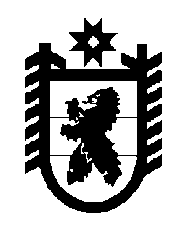 Российская Федерация Республика Карелия    УКАЗГЛАВЫ РЕСПУБЛИКИ КАРЕЛИЯО внесении изменений в Указ Главы Республики Карелияот 6 октября 2014 года № 791. Внести в Указ Главы  Республики Карелия от 6 октября 2014 года 
№ 79 «О распределении компетенции между Главой Республики Карелия, первым заместителем Главы Республики Карелия, заместителями Главы Республики Карелия и Министром юстиции Республики Карелия» (Собрание законодательства Республики Карелия, 2014, № 10, ст. 1788; 2015, № 2, 
ст. 197; № 3, ст. 419; Официальный интернет-портал правовой информации (www.pravo.gov.ru), 15 июля 2015 года, № 1000201507150011, 9 сентября 
2015 года, № 1000201509090002), следующие изменения:1) в наименовании Указа слова «Министром юстиции Республики Карелия»  заменить словами «членом Правительства Республики Карелия – Министром юстиции Республики Карелия»;2) в пункте 1 Указа слова «Министром юстиции Республики Карелия»  заменить словами «членом Правительства Республики Карелия – Министром юстиции Республики Карелия»;3) распределение компетенции между Главой Республики Карелия, первым заместителем Главы Республики Карелия, заместителями Главы Республики Карелия и Министром юстиции Республики Карелия, утвержденное настоящим Указом, изложить в следующей редакции:«Утверждено УказомГлавы Республики Карелия   от 6 октября 2014 года № 79Распределение компетенции между Главой Республики Карелия, первым заместителем Главы Республики Карелия, заместителями Главы Республики Карелия и членом Правительства Республики Карелия – Министром юстиции Республики КарелияВ Правительстве Республики Карелия устанавливается следующее распределение компетенции между Главой Республики Карелия, первым заместителем Главы Республики Карелия, заместителями Главы Республики Карелия и членом Правительства Республики Карелия – Министром юстиции Республики Карелия:1. Глава Республики Карелия:1) возглавляет Правительство Республики Карелия, ведет заседания Правительства Республики Карелия, подписывает правовые акты Правительства Республики Карелия, определяет основные направления и стратегию деятельности Правительства Республики Карелия и руководит его работой;2) непосредственно руководит деятельностью первого заместителя Главы Республики Карелия;3) непосредственно координирует и контролирует деятельность Администрации Главы Республики Карелия, Министерства юстиции Республики Карелия, Государственного контрольного комитета Республики Карелия, Государственной жилищной инспекции Республики Карелия;4) осуществляет взаимодействие с полномочным представителем Президента Российской Федерации в Северо-Западном федеральном округе, Главным федеральным инспектором по Республике Карелия аппарата полномочного представителя Президента Российской Федерации в Северо-Западном федеральном округе, прокуратурой Республики Карелия, Управлением Федеральной службы безопасности Российской Федерации по Республике Карелия, Министерством обороны Российской Федерации, Министерством внутренних дел по Республике Карелия, Пограничным управлением Федеральной службы безопасности Российской Федерации по Республике Карелия, Управлением Федеральной службы Российской Федерации по контролю за оборотом наркотиков по Республике Карелия, Управлением Федеральной службы исполнения наказаний по Республике Карелия, Представительством Министерства иностранных дел Российской Федерации в г. Петрозаводске, Управлением Федеральной антимонопольной службы по Республике Карелия;5) возлагает исполнение своих обязанностей на одного из заместителей Главы Республики Карелия в случае невозможности осуществления полномочий Главы Республики Карелия первым заместителем Главы Республики Карелия;6) возлагает исполнение обязанностей первого заместителя Главы Республики Карелия в период его временного отсутствия на одного из заместителей Главы Республики Карелия; 7) полномочия Главы Республики Карелия, перечисленные в статье 51 Конституции Республики Карелия, относятся исключительно к полномочиям Главы Республики Карелия и не передаются первому заместителю Главы Республики Карелия или заместителю Главы Республики Карелия, исполняющему обязанности Главы Республики Карелия в период его временного отсутствия (в связи с болезнью или отпуском).2. Первый заместитель Главы Республики Карелия:1) осуществляет оперативное руководство деятельностью Правительства Республики Карелия и руководителей органов исполнительной власти Республики Карелия;2) в случае отсутствия Главы Республики Карелия ведет заседания Правительства Республики Карелия;3) непосредственно координирует и контролирует деятельность заместителей Главы Республики Карелия, Министерства финансов Республики Карелия, Государственного комитета Республики Карелия по управлению государственным имуществом и организации закупок;4) в целях выполнения возложенных задач в установленной сфере деятельности вправе давать обязательные к исполнению поручения заместителям Главы Республики Карелия, руководителям органов исполнительной власти Республики Карелия, в том числе координируемых другими членами Правительства Республики Карелия;5) обеспечивает взаимодействие Правительства Республики Карелия с федеральными органами исполнительной власти и исполнительными органами государственной власти субъектов Российской Федерации по вопросам социально-экономического развития, бюджетной, финансовой, налоговой политики, по вопросам инвестиционной деятельности, развития малого и среднего предпринимательства, промышленности, науки, внешнеэкономической деятельности, с органами местного самоуправления и территориальными органами федеральных органов исполнительной власти в Республике Карелия по вопросам, связанным с формированием доходной и расходной частей консолидированного бюджета Республики Карелия, бюджета Республики Карелия, межбюджетных отношений, Департаментом по недропользованию по Северо-Западному федеральному округу, Управлением Федеральной службы по надзору в сфере природопользования по Республике Карелия, Управлением Федеральной службы по ветеринарному и фитосанитарному надзору по Республике Карелия, Архангельской области и Ненецкому автономному округу, Министерством финансов Российской Федерации, Управлением Федерального казначейства по Республике Карелия, Счетной палатой Российской Федерации, Контрольно-счетной палатой Республики Карелия, Управлением Федеральной налоговой службы по Республике Карелия, Национальным банком Республики Карелия, Региональным отделением Федеральной службы по финансовым рынкам в Северо-Западном федеральном округе, Территориальным управлением Федеральной службы финансово-бюджетного надзора в Республике Карелия, Управлением Федеральной службы государственной регистрации, кадастра и картографии по Республике Карелия, Территориальным управлением Федерального агентства по управлению государственным имуществом в Республике Карелия, Северо-Западным таможенным управлением Федеральной таможенной службы;6) исполняет обязанности Главы Республики Карелия в период его временного отсутствия (в связи с отпуском или болезнью).3. Заместитель Главы Республики Карелия по развитию инфраструктуры:1) непосредственно координирует и контролирует деятельность Министерства строительства, жилищно-коммунального хозяйства и энергетики Республики Карелия, Государственного комитета Республики Карелия по обеспечению жизнедеятельности и безопасности населения, Государственного комитета Республики Карелия по развитию информационно-коммуникационных технологий, Государственного комитета Республики Карелия по транспорту, Государственного комитета Республики Карелия по ценам и тарифам;2) обеспечивает взаимодействие Правительства Республики Карелия с Управлением государственного автодорожного надзора по Республике Карелия Федеральной службы по надзору в сфере транспорта, Главным управлением Министерства Российской Федерации по делам гражданской обороны, чрезвычайным ситуациям и ликвидации последствий стихийных бедствий по Республике Карелия, Северо-Западным управлением Федеральной службы по экологическому, технологическому и атомному надзору, Федеральной службой по надзору в сфере связи, информационных технологий и массовых коммуникаций, Управлением Федеральной почтовой связи Республики Карелия – филиалом ФГУП «Почта России»;3) исполняет обязанности первого заместителя Главы Республики Карелия в период его временного отсутствия по поручению Главы Республики Карелия;4. Заместитель Главы Республики Карелия по социальным вопросам:1) непосредственно координирует и контролирует деятельность Министерства по делам молодежи, физической культуре и спорту Республики Карелия, Министерства здравоохранения и социального развития Республики Карелия, Министерства культуры Республики Карелия, Министерства образования Республики Карелия, Министерства труда и занятости Республики Карелия;2) обеспечивает взаимодействие Правительства Республики Карелия с Отделением Пенсионного фонда Российской Федерации по Республике Карелия, региональным отделением Фонда социального страхования Российской Федерации по Республике Карелия, Государственной инспекцией труда в Республике Карелия, Территориальным органом Федеральной службы по надзору в сфере здравоохранения по Республике Карелия, Управлением Федеральной службы по надзору в сфере защиты прав потребителей и благополучия человека по Республике Карелия, Управлением Федеральной миграционной службы по Республике Карелия, Уполномоченным по правам ребенка в Республике Карелия;3) исполняет обязанности первого заместителя Главы Республики Карелия в период его временного отсутствия по поручению Главы Республики Карелия.5. Заместитель Главы Республики Карелия – Министр экономического развития Республики Карелия:1) непосредственно руководит деятельностью Министерства экономического развития Республики Карелия;2) непосредственно координирует и контролирует деятельность Министерства по природопользованию и экологии Республики Карелия, Министерства сельского, рыбного и охотничьего хозяйства Республики Карелия, Управления ветеринарии Республики Карелия;3) обеспечивает взаимодействие Правительства Республики Карелия с Территориальным органом Федеральной службы государственной статистики по Республике Карелия, Управлением Министерства промышленности и торговли Российской Федерации по Северному району, Уполномоченным по защите прав предпринимателей в Республике Карелия;4) исполняет обязанности первого заместителя Главы Республики Карелия в период его временного отсутствия по поручению Главы Республики Карелия.6. Заместитель Главы Республики Карелия по региональной политике:1) непосредственно координирует и контролирует деятельность Министерства Республики Карелия по вопросам национальной политики, связям с общественными, религиозными объединениями и средствами массовой информации, Государственного комитета Республики Карелия по взаимодействию с органами местного самоуправления;2) обеспечивает взаимодействие Правительства Республики Карелия с Государственной Думой и Советом Федерации Федерального Собрания Российской Федерации, Центральной избирательной комиссией Российской Федерации и Центральной избирательной комиссией Республики Карелия, органами местного самоуправления, политическими партиями, Общественной палатой Республики Карелия, федеральными органами исполнительной власти и исполнительными органами государственной власти субъектов Российской Федерации по вопросам региональной политики;3) исполняет обязанности первого заместителя Главы Республики Карелия в период его временного отсутствия по поручению Главы Республики Карелия.7. Заместитель Главы Республики Карелия – Руководитель Администрации Главы Республики Карелия:1) непосредственно руководит деятельностью Администрации Главы Республики Карелия;2) обеспечивает деятельность Главы Республики Карелия и Правительства Республики Карелия;3) обеспечивает взаимодействие Правительства Республики Карелия с Администрацией Президента Российской Федерации, Федеральной службой охраны Российской Федерации, Федеральным агентством связи;4) координирует деятельность исполнительных органов государственной власти Республики Карелия по вопросам подготовки к празднованию 100-летия образования Республики Карелия;5) обеспечивает взаимодействие Правительства Республики Карелия с органами государственной власти Российской Федерации при решении вопросов подготовки к празднованию 100-летия образования Республики Карелия;6) исполняет обязанности первого заместителя Главы Республики Карелия в период его временного отсутствия по поручению Главы Республики Карелия.8. Заместитель Главы Республики Карелия по взаимодействию с Законодательным Собранием Республики Карелия:1) обеспечивает представление интересов Главы Республики Карелия и Правительства Республики Карелия в Законодательном Собрании Республики Карелия;2) обеспечивает взаимодействие Правительства Республики Карелия с Законодательным Собранием Республики Карелия, а также с исполнительными органами государственной власти Республики Карелия, территориальными органами федеральных органов исполнительной власти в Республике Карелия по вопросам взаимодействия с Законодательным Собранием Республики Карелия;3) исполняет обязанности первого заместителя Главы Республики Карелия в период его временного отсутствия по поручению Главы Республики Карелия.9. Заместитель Главы Республики Карелия – Постоянный представитель Республики Карелия при Президенте Российской Федерации:1) координирует деятельность исполнительных органов государственной власти Республики Карелия по реализации федеральных программ на территории Республики Карелия и Соглашения между Правительством Республики Карелия и Правительством Москвы о торгово-экономическом, научно-техническом и культурном сотрудничестве;2) обеспечивает взаимодействие Правительства Республики Карелия с органами государственной власти Российской Федерации при решении вопросов социально-экономического развития Республики Карелия;3) исполняет обязанности первого заместителя Главы Республики Карелия в период его временного отсутствия по поручению Главы Республики Карелия.10. Член Правительства Республики Карелия – Министр юстиции Республики Карелия:1) непосредственно руководит деятельностью Министерства юстиции Республики Карелия;2) непосредственно координирует и контролирует деятельность Управления записи актов гражданского состояния Республики Карелия;3) осуществляет правовое обеспечение деятельности Главы Республики Карелия и Правительства Республики Карелия;4) координирует нормотворческую и правоприменительную деятельность исполнительных органов государственной власти Республики Карелия;5) обеспечивает взаимодействие Правительства Республики Карелия с Конституционным Судом Республики Карелия, Верховным Судом Республики Карелия, районными и городскими судами, мировыми судьями, Арбитражным судом Республики Карелия, Управлением Судебного департамента в Республике Карелия, Управлением Федеральной службы судебных приставов по Республике Карелия, Управлением Министерства юстиции Российской Федерации по Республике Карелия, Уполномоченным по правам человека в Республике Карелия, Адвокатской палатой Республики Карелия, Нотариальной палатой Республики Карелия, судебно-экспертными учреждениями.11. Схема временного исполнения обязанностей заместителей Главы Республики Карелия:1) вопросы первого заместителя Главы Республики Карелия рассматривает один из заместителей Главы Республики Карелия, определяемый Главой Республики Карелия;2) вопросы заместителя Главы Республики Карелия – Министра экономического развития Республики Карелия рассматривает первый заместитель Главы Республики Карелия;3) вопросы заместителя Главы Республики Карелия по социальным вопросам рассматривает заместитель Главы Республики Карелия по региональной политике;4) вопросы заместителя Главы Республики Карелия по региональной политике рассматривает заместитель Главы Республики Карелия по социальным вопросам;5) вопросы заместителя Главы Республики Карелия по развитию инфраструктуры рассматривает первый заместитель Главы Республики Карелия;6) вопросы заместителя Главы Республики Карелия – Руководителя Администрации Главы Республики Карелия рассматривает заместитель Главы Республики Карелия по региональной политике;7) вопросы заместителя Главы Республики Карелия по взаимодействию с Законодательным Собранием Республики Карелия рассматривает член Правительства Республики Карелия – Министр юстиции Республики Карелия;8) вопросы заместителя Главы Республики Карелия – Постоянного представителя Республики Карелия при Президенте Российской Федерации рассматривает заместитель Главы Республики Карелия – Руководитель Администрации Главы Республики Карелия.».          Глава Республики  Карелия                                                               А.П. Худилайненг. Петрозаводск9  ноября 2015 года№ 110